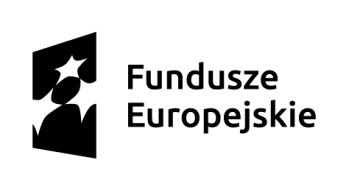 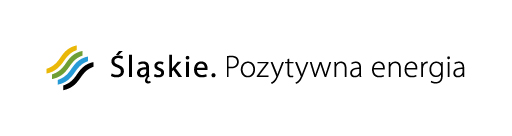 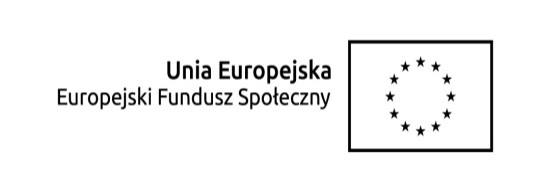 Wniosek o dofinansowanie realizacji projektu w ramach Regionalnego Programu Operacyjnego Województwa Śląskiego na lata 2014-2020 (Europejski Fundusz Społeczny)dla Osi Priorytetowej: dla Działania: dla Poddziałania: NUMER WNIOSKUautomatycznieTYTUŁ PROJEKTUAutomatycznie na podstawie pola B.2WNIOSKODAWCA - LIDER PROJEKTUautomatycznie na podstawie pola A.1TRYB WYBORUautomatycznieNUMER NABORUautomatycznieWYDATKI KWALIFIKOWALNEautomatycznie na podstawie części C.2 Zakres finansowyWNIOSKOWANE DOFINANSOWANIEautomatycznie na podstawie części C.2 Zakres finansowyOKRES REALIZACJI PROJEKTUautomatycznie [data rozpoczęcia to pierwsza data występująca w C.1, data zakończenia – ostatnia data z C.1]INSTYTUCJA ROZPATRUJĄCA WNIOSEKautomatycznie [moduł Nabory]PODMIOTY ZAANGAŻOWANE W REALIZACJĘ PROJEKTUA.1 Dane wnioskodawcy – partnera wiodącego (lidera)Dane identyfikacyjne podmiotuA.1.2 Dane teleadresowe podmiotuA.1.3 Możliwość odzyskania podatku VAT w projekcieA.2 Partnerstwo w ramach projektuA.3 Dane podmiotuA.3.1. Dane identyfikacyjne podmiotuA.3.2. Dane teleadresowe podmiotuA.3.3. Uzasadnienie i sposób wyboru partnera oraz jego rola w projekciepole tekstowe (maksymalnie 1800 znaków)A.3.4. Potencjał i doświadczenie partneraA.3.5. Możliwość odzyskania podatku VAT w projekcieA.4 Podmiot realizujący projektA.4.1. Dane identyfikacyjne podmiotuA.4.2. Dane teleadresowe podmiotuSZCZEGÓŁOWY OPIS PROJEKTUB.1 Tytuł projektupole tekstowe (maksymalnie 100 znaków)B.2 . Krótki opis projektupole tekstowe (maksymalnie 1000 znaków)B.3 Miejsce realizacji projektu+B.4. Klasyfikacja projektu i zakres interwencji+B.5. Komplementarność projektu i powiązanie z projektamiB.5.1. Komplementarność+B.5.2. PowiązaniaB.6. Pomoc publiczna i/lub de minimis w projekcie+B.7 Powiązanie ze strategiamiPole typu checkbox+B.8Zgodność projektu z celem szczegółowym programu operacyjnegoB.9Cel główny projektupole tekstowe (maksymalnie 1000 znaków)B.10 Uzasadnienie spełnienia kryteriów dostępu, horyzontalnych i dodatkowychRealizacja zasad horyzontalnychUzasadnienie spełnienia kryteriówKryterium dostępu : spełnia - nie spełnia [0-1]Nazwa kryterium+Kryterium   dodatkowe : waga punktowa - Nazwa kryterium+B.11. Uzasadnienie potrzeby realizacji projektu w odniesieniu do grupy docelowej B.11.1. Osoby i/lub podmioty/instytucje, które zostaną objęte wsparciemCharakterystyka osób i/lub podmiotów/instytucji, które zostaną objęte wsparciempole tekstowe (maksymalnie 200 znaków)B.11.2. Opis sytuacji problemowej grup docelowych objętych wsparciem oraz opis rekrutacji do projektupole tekstowe (maksymalnie 5000 znaków)B.12. Zdolność do efektywnej realizacji projektuB.12.1. Obroty projektodawcypole tekstowe (maksymalnie 300 znaków)B.12.2. Doświadczenie projektodawcypole tekstowe (maksymalnie 2000 znaków)B.12.3. Biuro projektu oraz zaplecze techniczne i potencjał kadrowy projektodawcypole tekstowe (maksymalnie 2000 znaków)B.12.4. Sposób zarządzania projektempole tekstowe (maksymalnie 2000 znaków)C.ZAKRES RZECZOWO - FINANSOWY PROJEKTUPlanowana data rozpoczęcia/zakończenia realizacji projektuC.1. ZADANIA W PROJEKCIE (ZAKRES RZECZOWY)(w podziale Wnioskodawca, + Partner 1/Partner2…)C.2. ZAKRES FINANSOWY(w podziale Wnioskodawca, + Partner 1/Partner2…)Wzór części C.2.1 i C.2.2 w przypadku jeśli projekt nie jest rozliczany kwotami ryczałtowymi:C.2.1 Wydatki rzeczywiście poniesioneC.2.2. Wydatki rozliczane ryczałtem – stawki jednostkoweWzór części C.2.1 i C.2.2 w przypadku jeśli projekt jest rozliczany kwotami ryczałtowymi:Wskaźniki dla kwot ryczałtowych:+C.2.1.A. Wydatki w ramach kwot ryczałtowychC.2.1.B. Stawki jednostkowe w ramach kwot ryczałtowychStawki ryczałtowe - Koszty pośrednieC.2.3 Podsumowanie projektuC.2.4 Podsumowanie zadańC.2.5 Podsumowanie kategorii kosztówD.POZIOM DOFINANSOWANIA, MONTAŻ FINANSOWYD.1. Poziom dofinansowania w przypadku wystąpienia pomocy publicznej i/lub de minimisD.2 Źródła finansowania wydatków(w podziale na zakładki Wnioskodawca, + Partner 1/Partner2…, Podsumowanie- automatycznie)D.3. Wydatki planowane do poniesienia w ramach projektów w podziale na lataE. MIERZALNE WSKAŹNIKI PROJEKTU(w podziale na zakładki Wnioskodawca, + Partner 1/Partner2…, Podsumowanie- automatycznie)E.1. Wskaźniki produktu i inne wskaźniki rzeczowe stosowane w celu monitorowania postępówRodzaj: kluczowe/specyficzne dla programu/specyficzne dla projektuE.2. Wskaźnik rezultatu Rodzaj: kluczowe/specyficzne dla programu/specyficzne dla projektuF. ZAŁĄCZNIKI DO WNIOSKUF.1. Załączniki obowiązkoweF.2. Załączniki dodatkoweG. OŚWIADCZENIA BENEFICJENTAOświadczam, że jestem świadomy odpowiedzialności karnej za podanie fałszywych danych lub złożenie fałszywych oświadczeń.Oświadczam, że instytucja którą reprezentuję nie zalega, a także, że Partner/rzy (jeśli dotyczy) nie zalega/ją z uiszczaniem podatków, jak również z opłacaniem składek na ubezpieczenie społeczne i zdrowotne, Fundusz Pracy, Fundusz Gwarantowanych Świadczeń Pracowniczych, Państwowy Fundusz Rehabilitacji Osób Niepełnosprawnych lub innych należności wymaganych odrębnymi przepisami.Oświadczam, że jestem uprawniony do reprezentowania beneficjenta i partnera/partnerów (jeśli dotyczy) w zakresie objętym niniejszym wnioskiem.Oświadczam, że projekt jest zgodny i będzie realizowany zgodnie z właściwymi przepisami prawa wspólnotowego i krajowego, między innymi dotyczącymi zamówień publicznych oraz pomocy publicznej.Oświadczam, że zadania przewidziane do realizacji i wydatki przewidziane do poniesienia 
w ramach projektu nie są i nie będą współfinansowane z innych wspólnotowych instrumentów finansowych, w tym z innych funduszy strukturalnych Unii Europejskiej oraz, że nie naruszę zasady zakazu podwójnego finansowania, oznaczającej niedozwolone zrefundowanie całkowite lub częściowe danego wydatku dwa razy ze środków publicznych (wspólnotowych lub krajowych).Oświadczam, iż Instytucja, którą reprezentuję oraz partnerzy (jeśli dotyczy) nie podlegają wykluczeniu z możliwości otrzymania dofinansowania ze środków Unii Europejskiej na podstawie:- art. 207 ust. 4 ustawy z dnia 27 sierpnia 2009 r. o finansach publicznych (tekst jednolity: Dz.U. 2013 r. 885 ze zm.),- art.12 ust. 1 pkt 1 ustawy z dnia 15 czerwca 2012 r. o skutkach powierzania wykonywania pracy cudzoziemcom przebywającym wbrew przepisom na terytorium Rzeczypospolitej Polskiej (Dz.U. 2012 r. poz. 769),- art. 9 ust. 1 pkt 2a ustawy z dnia 28 października 2002 r. o odpowiedzialności podmiotów zbiorowych za czyny zabronione pod groźbą kary (tekst jednolity: Dz.U. 2015 r. poz. 1212 ze zm.).Oświadczam, że zapoznałem/am się z zapisami Regulaminu konkursu/naboru i Wytycznych, o których mowa w § 1 pkt. 27 wzoru umowy o dofinansowanie projektu oraz akceptuję ich zapisy.Wyrażam zgodę na udostępnienie niniejszego wniosku na potrzeby ewaluacji przeprowadzanych przez Instytucje Zarządzającą, Instytucję Pośredniczącą lub inną uprawnioną instytucję, z zastrzeżeniem ochrony informacji w nim zawartych.Zobowiązuję się do prowadzenia biura projektu na terenie województwa śląskiego przez cały okres realizacji projektu.Oświadczam, że projekt nie został zakończony w rozumieniu art. 65 ust. 6 Rozporządzenia Parlamentu Europejskiego i Rady (UE) nr 1303/2013 z dnia 17 grudnia 2013 r. Oświadczam, że w przypadku realizacji projektu przed dniem złożenia wniosku 
o dofinansowanie do Instytucji Zarządzającej, przestrzegałem obowiązujących przepisów prawa dotyczących danej operacji zgodnie z art. 125 ust. 3 lit. e Rozporządzenia Parlamentu Europejskiego I Rady (Ue) Nr 1303/2013 z dnia 17 grudnia 2013 r.Oświadczam, że projekt nie obejmuje przedsięwzięć będących częścią operacji, które zostały objęte lub powinny zostać objęte procedurą odzyskiwania zgodnie z art. 71  Rozporządzenia Parlamentu Europejskiego i Rady (UE) nr 1303/2013 z dnia 17 grudnia 2013 r. (trwałość operacji) w następstwie przeniesienia działalności produkcyjnej poza obszar objęty programem.Oświadczam, iż Partnerzy (jeśli projekt jest realizowany w partnerstwie) zostali wybrani zgodnie z obowiązującymi przepisami prawa.Oświadczam, iż wszystkie wydatki przewidziane w projekcie zostały oszacowane 
na podstawie cen rynkowych.Oświadczam, że wskazany we wniosku adres poczty elektronicznej jest skutecznym kanałem komunikacji. W przypadku  wystąpienia procesu negocjacji wszelkie informacje wysyłane 
z tego adresu stanowią oświadczenie woli beneficjenta zaakceptowane przez  osobę uprawnioną do reprezentowania beneficjenta/partnera/partnerów w zakresie objętym niniejszym wnioskiem.Oświadczenie o VAT jest uzależnione od odpowiedzi na pytanie: Czy podmiot ma możliwość odzyskania podatku VAT w projekcie? Jeżeli wszyscy partnerzy odpowiedzieli Tak na powyższe pytanie, generowane jest oświadczenie:Oświadczam, że wydatki w projekcie nie zawierają podatku od towarów i usług VAT, ponieważ instytucja, którą reprezentuję, a także Partner/rzy (jeśli dotyczy)  ma/mają prawną możliwość odzyskania podatku VAT zgodnie z przepisami ustawy z dnia 11 marca 2004 r. o podatku od towarów i usług (Dz. U. z 2011 r. Nr 177, poz. 1054 z późn. zm.) oraz rozporządzeniami do tej ustawy.Jeżeli wszyscy partnerzy odpowiedzieli Nie na powyższe pytanie, generowane jest oświadczenie:Oświadczam, że wydatki w projekcie zawierają podatek od towarów i usług VAT, ponieważ instytucja, którą reprezentuję, a także Partner/rzy(jeśli dotyczy) nie ma/nie mają prawnej możliwości odzyskania podatku VAT zgodnie z przepisami ustawy z dnia 11 marca 2004 r. o podatku od towarów i usług (Dz. U. z 2011 r. Nr 177, poz. 1054 z późn. zm.) oraz rozporządzeniami do tej ustawy.Jeżeli  wszyscy partnerzy odpowiedzieli Częściowo na powyższe pytanie lub odpowiedzi poszczególnych partnerów są różne, generowane jest oświadczenie:Oświadczam, że część wydatków w projekcie zawiera podatek od towarów i usług VAT, ponieważ instytucja, którą reprezentuję, a także Partner/rzy (jeśli dotyczy) nie ma/nie mają prawnej możliwości odzyskania podatku VAT  od wszystkich kosztów wskazanych w budżecie projektu zgodnie z przepisami ustawy z dnia 11 marca 2004 r. o podatku od towarów i usług (Dz. U. z 2011 r. Nr 177, poz. 1054 z późn. zm.) oraz rozporządzeniami do tej ustawy.Numer REGONautomatyczniez zakładki Dane BeneficjentaNumer NIPautomatycznie z zakładki Dane BeneficjentaNazwa podmiotuautomatycznie z zakładki Dane BeneficjentaKod przeważającego rodzaju działalności wg PKDautomatycznie z zakładki Dane BeneficjentaNazwa przeważającego rodzaju działalności wg PKDautomatycznie z zakładki Dane BeneficjentaNumer KRSautomatycznie z zakładki Dane BeneficjentaData rozpoczęcia działalnościautomatycznie z zakładki Dane BeneficjentaForma prawna podmiotuautomatycznie z zakładki Dane BeneficjentaForma własności podmiotuautomatycznie z zakładki Dane Beneficjenta	Adres e-mailautomatycznie z zakładki Dane Beneficjenta/pole edytowalneKrajautomatycznie z zakładki Dane BeneficjentaMiejscowośćautomatycznie z zakładki Dane BeneficjentaUlica automatycznie z zakładki Dane BeneficjentaNr budynkuautomatycznie z zakładki Dane BeneficjentaNr lokaluautomatycznie z zakładki Dane BeneficjentaKod pocztowyautomatycznie z zakładki Dane BeneficjentaPoczta automatycznie z zakładki Dane BeneficjentaCzy podatek VAT jest kwalifikowalny projekcie?  [tak/nie/częściowo]Uzasadnienie:pole tekstowe(maksymalnie 1000 znaków)Czy projekt jest realizowany w partnerstwie?[tak/nie]Liczba partnerów projektu (łącznie z liderem)automatyczniena podstawie A.3Numer REGONautomatycznie na podstawie REGONNumer NIPautomatycznie na podstawie REGONNazwa podmiotuautomatycznie na podstawie REGONKod przeważającego rodzaju działalności wg PKDautomatycznie na podstawie REGONNazwa przeważającego rodzaju działalności wg PKDautomatycznie na podstawie REGONNumer KRSautomatycznie na podstawie REGONData rozpoczęcia działalnościpole tekstoweForma prawna podmiotupole tekstoweForma własności podmiotupole tekstowe	Krajautomatycznie na podstawie REGONMiejscowośćautomatycznie na podstawie REGONUlica automatycznie na podstawie REGONNr budynkuautomatycznie na podstawie REGONNr lokaluautomatycznie na podstawie REGONKod pocztowyautomatycznie na podstawie REGONPoczta automatycznie na podstawie REGONObroty partnerapole tekstowe (maksymalnie 100 znaków)Doświadczenie partnerapole tekstowe (maksymalnie 2000 znaków)Zaplecze techniczne i potencjał kadrowy partnerapole tekstowe (maksymalnie 2000 znaków)Czy podatek VAT jest kwalifikowalny projekcie?  [tak/nie/częściowo]Uzasadnienie:pole tekstowe (maksymalnie 1000 znaków)Czy realizacja projektu zostanie powierzona innemu podmiotowi niż wnioskodawca? [tak/nie]Numer REGONautomatycznie na podstawie REGONNumer NIPautomatycznie na podstawie REGONNazwa podmiotuautomatycznie na podstawie REGONKod przeważającego rodzaju działalności wg PKDautomatycznie na podstawie REGONNazwa przeważającego rodzaju działalności wg PKDautomatycznie na podstawie REGONNumer KRSautomatycznie na podstawie REGONData rozpoczęcia działalnościpole tekstoweForma prawna podmiotupole tekstoweForma własności podmiotupole tekstowe	Krajautomatycznie na podstawie REGONMiejscowośćautomatycznie na podstawie REGONUlica automatycznie na podstawie REGONNr budynkuautomatycznie na podstawie REGONNr lokaluautomatycznie na podstawie REGONKod pocztowyautomatycznie na podstawie REGONPoczta automatycznie na podstawie REGONTyp obszaru realizacji wybór z listyCzy projekt realizowany na terenie całego województwa śląskiego? [tak/nie]Lokalizacja należąca do lidera/partnera: wybór z listyPowiat wybór z listyGmina wybór z listyGeolokalizacja: zaznaczenie na mapie Obszar działalności  gospodarczejwybór z listyTypy projektupole typu checkboxTemat uzupełniającywybór z listyDominujący zakres interwencji: wybór z listyUzupełniający zakres interwencji:wybór z listyCzy projekt wynika z programu rewitalizacji? [tak/nie]Uzasadnienie powiązania z działaniami rewitalizacyjnymipole tekstowe(maksymalnie 1000 znaków)Czy projekt jest komplementarny z innym projektem/projektami? [tak/nie]Tytuł projektu:Pole tekstowe (maksymalnie 200 znaków)Uzasadnienie komplementarności:Pole tekstowe (maksymalnie 1000 znaków)Czy projekt jest powiązany (w ramach wiązki/grupy projektów) z projektem/projektami? [tak/nie]Opis powiązaniapole tekstowe(maksymalnie 1000 znaków)Czy projekt podlega zasadom pomocy publicznej?[tak/nie]Czy projekt podlega zasadom pomocy de minimis?[tak/nie]Czy Wnioskodawca jest Beneficjentem pomocy publicznej?[tak/nie]Czy Wnioskodawca jest Beneficjentem pomocy de minimis?[tak/nie]Wielkość przedsiębiorstwawybór z listyPodstawa prawna udzielenia pomocy publicznejpole typu checkboxUzasadnienie dla wybranej podstawy prawnejpole tekstowe (maksymalnie 1000 znaków)Podstawa prawna udzielenia pomocy de minimisautomatycznieUzasadnienie dla wybranej podstawy prawnejpole tekstowe (maksymalnie 1000 znaków)Uzasadnienie spełnienia efektu zachętypole tekstowe (maksymalnie 2000 znaków)Opis powiązania ze strategiąpole tekstowe(maksymalnie 2000 znaków)Cele szczegółowe RPO WSLpole typu checkbox+Uzasadnienie zgodności projektu z celem szczegółowym programu operacyjnegopole tekstowe(maksymalnie 2000 znaków)Zasada partnerstwa?[Pozytywny/Neutralny]+ Uzasadnieniepole tekstowe (maksymalnie 1000 znaków)Promowanie równości szans kobiet i mężczyzn?[Pozytywny]Uzasadnieniepole tekstowe (maksymalnie 1000 znaków)Zrównoważony rozwój?[Pozytywny/Neutralny]+ Uzasadnieniepole tekstowe (maksymalnie 1000 znaków)Zapobieganie dyskryminacji?[Pozytywny/Neutralny]+ Uzasadnieniepole tekstowe (maksymalnie 1000 znaków)Uzasadnieniepole tekstowe (maksymalnie 1000 znaków)Uzasadnieniepole tekstowe (maksymalnie 1000 znaków)Grupy docelowe Poletypu check-box Poletypu check-box Poletypu check-box Osoby objęte wsparciem w ramach projektuOKMOsoby objęte wsparciem w ramach projektuPole liczbowePole liczbowePole liczboweInstytucje objęte wsparciemPole liczbowePole liczbowePole liczboweLp.Data1Termin rozpoczęcia projektuAutomatycznie [data rozpoczęcia to pierwsza data występująca w C.1]2Termin zakończenia projektuAutomatycznie [data zakończenia – ostatnia data z C.1]Czy projekt będzie rozliczany kwotami ryczałtowymi?[tak/nie]Nazwa zadaniaPole tekstowe (maksymalnie 300 znaków)Opis działań planowanych do realizacji w ramach zadań / podmiot działaniaPole tekstowe (maksymalnie 2000 znaków)Termin realizacji odWybór z kalendarzaTermin realizacji doWybór z kalendarzaWartość zadania/kwoty ryczałtowejAutomatycznieDofinansowanieAutomatycznieSygnaturaNazwa kosztuKategoria podlegająca limitom Pomoc publiczna/Pomoc de minimis (pole aktywne jeżeli w B.6 oznaczono TAK)Ilośćj.m.Cena jednostkowaWydatki kwalifikowalneWnioskowane dofinansowanie% dofinansowaniaOpis, uzasadnienieAutomatyczniePole tekstowe (maksymalnie 300 znaków)Pole typu check-boxWybór z listyPole liczboweWybór z listyPole liczboweAutomatyczniePole liczboweAutomatyczniePole tekstowe (maksymalnie 2000 znaków)+SygnaturaNazwa ryczałtuKategoria podlegająca limitom Pomoc publiczna/Pomoc de minimis (pole aktywne jeżeli w B.6 oznaczono TAK)Wysokość stawkiLiczba stawekWydatki kwalifikowalneWnioskowane dofinansowanieAutomatycznieWybór z listyPole typu check-boxWybór z listyAutomatyczniePole liczboweAutomatyczniePole liczbowe+Nazwa wskaźnika dla kwoty ryczałtowejPole tekstowe (maksymalnie 350 znaków)Wartość wskaźnika dla kwoty ryczałtowejPole liczboweSposób i narzędzia pomiaruPole tekstowe (maksymalnie 350 znaków)SygnaturaNazwa kosztuKategoria podlegająca limitom Pomoc publiczna/Pomoc de minimis (pole aktywne jeżeli w B.6 oznaczono TAK)Ilośćj.m.Cena jednostkowaWydatki kwalifikowalneWnioskowane dofinansowanie% dofinansowaniaOpis, uzasadnienieAutomatyczniePole tekstowe (maksymalnie 300 znaków)Pole typu check-boxWybór z listyPole liczboweWybór z listyPole liczboweAutomatyczniePole liczboweAutomatyczniePole tekstowe (maksymalnie 2000 znaków)+SygnaturaNazwa ryczałtuKategoria podlegająca limitom Pomoc publiczna/Pomoc de minimis (pole aktywne jeżeli w B.6 oznaczono TAK)Wysokość stawkiLiczba stawekWydatki kwalifikowalneWnioskowane dofinansowanieAutomatycznieWybór z listyPole typu check-boxWybór z listyAutomatyczniePole liczboweAutomatyczniePole liczbowe+Lp.Nazwa ryczałtuStawka ryczałtowaWydatki ogółem/ kwalifikowalneDofinansowanie1.Koszty pośrednieWybór z listyAutomatyczniePole liczbowe Wydatki ogółem/kwalifikowalneAutomatycznie- w tym koszty bezpośrednieAutomatycznie- w tym koszty pośrednieAutomatycznieWnioskowane dofinansowanieAutomatycznieWkład własnyAutomatycznie% dofinansowaniaAutomatycznie% wkładu własnegoAutomatycznieKoszt przypadający na 1 uczestnikaAutomatycznieKoszt przypadający na InstytucjęAutomatycznieZadania w ramach projektu Wydatki ogółem Wydatki kwalifikowalneDofinansowanieSumaAutomatycznieAutomatycznieAutomatycznieLp.Kategorie kosztówWydatki kwalifikowalneUdział %SumaAutomatycznieAutomatycznie- w tym w ramach kategorii kosztów podlegających limitom:Cross-financingAutomatycznieAutomatycznieWkład rzeczowyAutomatycznieAutomatycznieŚrodek trwałyAutomatycznieAutomatycznieUsługi zleconeAutomatycznieAutomatycznieWydatki poza obszarem UEAutomatycznieAutomatycznieWystępowanie pomocy publicznejWydatki ogółemWydatki kwalifikowalneDofinansowanieProcent dofinansowaniaWkład UEProcent dofinansowania UEWkład własnyA. Bez pomocy publicznej AutomatycznieAutomatycznieAutomatycznieAutomatyczniePole liczboweAutomatycznieAutomatycznieB. Pomoc publiczna (razem) AutomatycznieAutomatycznieAutomatycznieAutomatyczniePole liczboweAutomatycznieAutomatycznieC. Pomoc de minimisAutomatycznieAutomatycznieAutomatycznieAutomatyczniePole liczboweAutomatycznieAutomatycznieŁącznie (A+B+C)AutomatycznieAutomatycznieAutomatycznieAutomatyczniePole liczboweAutomatycznieAutomatycznieLp.ŹródłoKwota wydatków ogółemKwota wydatków kwalifikowalnych1.Dofinansowanie / środki unijnePole liczboweAutomatycznie2.Krajowe środki publiczne: a+b+cAutomatycznieAutomatyczniea.budżet państwa w tym: a= a1+a2…AutomatycznieAutomatyczniea1.państwowe jednostki budżetowePole liczboweAutomatyczniea2.dysponenci budżetu państwaPole liczboweAutomatyczniea3.innePole liczboweAutomatycznieb.budżet jednostek samorządu terytorialnegoPole liczboweAutomatyczniec.inne krajowe środki publiczne c= c1+c2…Pole liczboweAutomatyczniec1.Fundusz PracyPole liczboweAutomatyczniec2.Państwowy Fundusz Rehabilitacji Osób NiepełnosprawnychPole liczboweAutomatyczniec3.innePole liczboweAutomatycznie3.PrywatnePole liczboweAutomatycznie4.Suma ogółem w PLN: 1+2+3AutomatycznieAutomatyczniew tym: EBIPole liczboweAutomatycznie5.Wkład publiczny w PLN: 1+2AutomatycznieAutomatycznieRokWydatkiWydatkiWydatkiRokw tym projekciew innych projektach realizowanych przez lideraRazem1234=2 + 32015Pole liczbowePole liczboweAutomatycznie+SUMAAutomatycznieAutomatycznieAutomatycznieOgółem wartość docelowaPole liczboweWartość docelowa - MężczyźniPole liczboweWartość docelowa - KobietyPole liczboweOpis sposobu pomiaru i monitorowania wskaźnikaPole opisowe (maksymalnie 3000 znaków)Ogółem wartość bazowaPole liczboweWartość bazowa - MężczyźniPole liczboweWartość bazowa - KobietyPole liczboweOgółem wartość docelowaPole liczboweWartość docelowa - MężczyźniPole liczboweWartość docelowa - KobietyPole liczboweOpis sposobu pomiaru i monitorowania wskaźnikaPole opisowe (maksymalnie 3000 znaków)Lp. Nazwa dokumentu Nazwa wymaganego załącznika Suma kontrolna plikuLp. Nazwa dokumentu Suma kontrolna pliku